Exercício Aula 13 – Variáveis relativas ao Tempo1. O(s) propósito(s) de se elaborar uma curva epidêmica é(são):a. Estimular hipóteses a respeito de prováveis fontes de infecção e modos de transmissão.b. Medir o período de incubação da doença.c. Identificar o período provável de exposição.d. As alternativas “a” e “c” estão corretas.2. A curva epidêmica ao lado sugere epidemia causada por: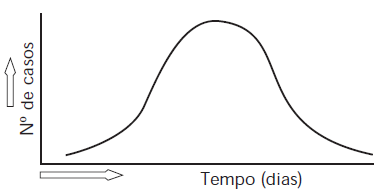 a. Veículo comum e período de exposição não superior a 1 dia.b. Fonte comum, com pequeno número de casos secundários.c. Fonte propagada.d. Veículo comum e período de exposição não superior a 1 semana.3. A curva epidêmica ao lado sugere epidemia causada por: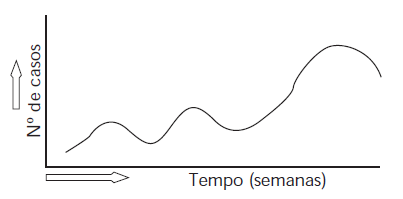 a. Veículo comum e período de exposição não superior a 1 dia.b. Fonte comum, com pequeno número de casos secundários.c. Fonte propagada.d. Veículo comum e período de exposição não superior a 1 semana.4. A curva epidêmica ao lado resulta provavelmente de: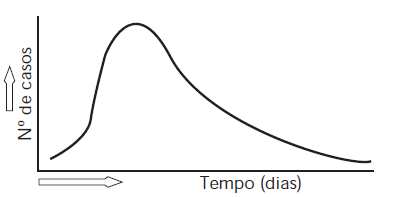 a. Veículo comum e exposição não superior a 1 dia.b. Veículo comum, com ocorrência de casos secundários.c. Veículo comum e exposição com duração de 1 semana ou mais.d. Fonte cuja natureza não pode ser determinada com as informações disponíveis.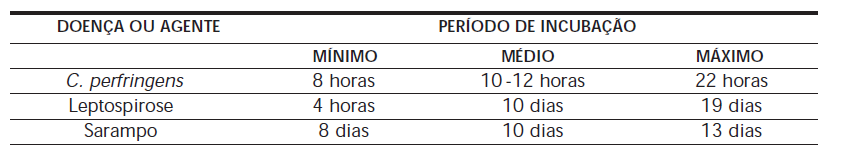 5. O período provável de exposição associado com casos, conforme gráficoabaixo, é: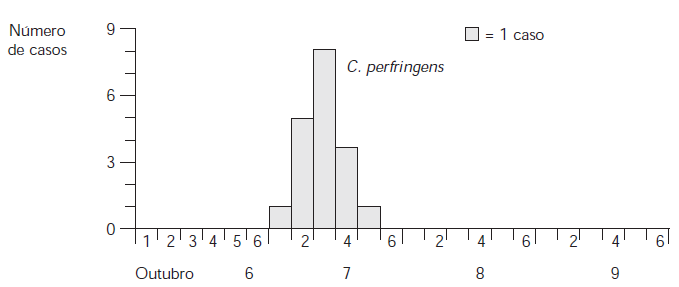 Data e horário do início da doença (para períodos de 4 horas a partir do primeiro minuto de cada dia).a. 6 de outubro, 2º período.b. 6 de outubro, 3º período.c. 6 de outubro, 4º período.d. 6 de outubro, entre o 5º e o 6º período.6. O período provável de exposição associado com casos, conforme gráficoabaixo, é: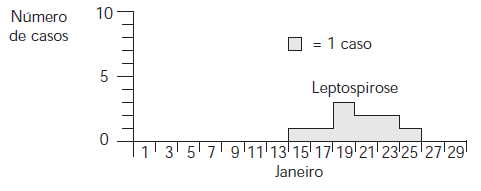 Data do início (por intervalo de 2 dias a partir da data apontada em cada intervalo).a. 6 a 12 de janeiro.b. 5 a 6 de janeiro.c. 1º a 4 de janeiro.d. 30 a 31 de dezembro.7. O período provável de exposição associado com casos, conforme gráfico abaixo, é: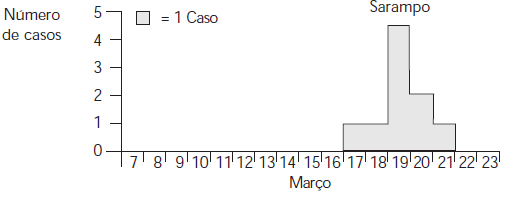 a. 27 a 28 de fevereiro.b. 4 a 7 de março.c. 2 a 4 de março.d. 8 a 9 de março.Data do início (intervalo de 1 dia).8 – Na investigação realizada por John Snow, em um bairro de Londres, o número diário de casos fatais de cólera, no período de 25/08 a 14/09/1854, aparece na tabela abaixo. Coloque estes dados de incidência em um gráfico. Que informações podem ser obtidas pela inspeção do gráfico?Tabela – Número de casos fatais de cólera em um bairro de Londres, entre os dias 25/08 e 14/09/1854.9 - Na análise do comportamento das diarréias na infância no município do Rio de Janeiro, observou-se a presença de dois picos de maior ocorrência da doença: um nos meses de chuva (verão) e outro nos meses mais secos. Quando analisada a mortalidade, observou-se que em quinze anos houve uma redução dos óbitos, mantendo-se o perfil de distribuição mensal dos casos encontrado no estudo de morbidade.a) Que componente da série temporal foi utilizado para analisar o comportamento da morbidade por diarréia na infância no município do Rio de Janeiro? Justifique.b) E para a mortalidade? Justifique.10 - A tabela abaixo apresenta o número de casos de uma determinada infecção intestinal. Há a suspeita de que a doença é decorrente da ingestão de algum alimento contaminado por todo o grupo de pessoas que está sendo avaliado. No sentido de poder identificar essa fonte de infecção suspeita e considerando que a doença em questão tenha período de incubação mínimo de 5 dias e máximo de 8 dias, calcule o período provável de ocorrência de exposição ao alimento contaminado.Tabela – Número de casos de uma infecção intestinal e data de ocorrência dos casos.MêsAgostoAgostoAgostoAgostoAgostoAgostoAgostoSetembroSetembroSetembroSetembroSetembroSetembroSetembroSetembroSetembroSetembroSetembroSetembroSetembroSetembroData252627282930311234567891011121314Casos011118561431165446362028121155130Dia de ocorrência no mês10111213141516Número de casos1358432